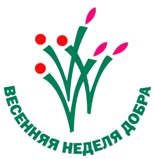 Если каждый возьмёт за правило творить добро, мир станет счастливее. Быстрее переходите от слов к делу!Какие добрые поступки совершить в Неделю Добра? Во время акции каждый участник может совершить добрый поступок самостоятельно, объединить вокруг себя единомышленников или присоединиться к мероприятию. Если вы хотите участвовать в акции, но не знаете, что делать в Неделю Добра, выбирайте любое направление из списка.  План  мероприятий Весенней Недели Добра-201821 апреля (суббота) Праздничное открытие «Весенней недели добра»22 апреля (воскресенье) «День Земли»23 апреля (понедельник) «Эстафета Добрых дел»24 апреля (вторник) «Добрые сказки Детства»25 апреля (среда) «Мастерская Добра»26 апреля (четверг) «Мы за здоровый образ жизни!»27 апреля (пятница) «Доброе сердце»Наименование мероприятияОтветственныйМесто проведенияВремя проведенияКвест «Только добротой сердец»Филоненко С.В.Кропп О.Е.Актов зал, локации10.00-12.00Наименование мероприятияОтветственныйМесто проведенияВремя проведенияЭкологический субботник, экологический образ жизни, интерактивные прогулки, поделки из природного материала, чтение стихов и рассказов о природеПотехина Г.П.Иванова С.А.Архипова О.Ф.Алексеева О.Н.Готовко Т.В.Территория детского Дома, игровыеВ течение дняНаименование мероприятияОтветственныйМесто проведенияВремя проведенияВыполнение доброго дела № 1 (для своего коллектива)• Выполнение доброго дела № 2 (для своего детского Дома)•Выполнение доброго дела № 3 (для малышей)• Оформление фотоотчета на сайтеВааг И.Ю.Браур С.С.Комина Т.В.Иванова Е.А.Михнюк Е. А.Территория детского Дома, игровые, мастерскиеВ течение дняНаименование мероприятияОтветственныйМесто проведенияВремя проведенияСказочные герои в гостях у малышей. Кукольный театрКлещеногова А.В.Миксон О.С.Архипова О.Ф.Территория детского Дома, игровые, мастерскиеВ течение дняНаименование мероприятияОтветственныйМесто проведенияВремя проведенияДобрая книга. Доброе дело, доброе имяПоговорим о мире, дружбе, добротеГотовко Т.В.Рау Т.Н.Алексеева О.Н.Библиотека, игровые В течение дняНаименование мероприятияОтветственныйМесто проведенияВремя проведенияПроведите встречу, которая поможет людям по-новому взглянуть на здоровый образ жизни. Организуйте спортивные соревнования или эстафеты с призами, расскажите о вреде табака и алкоголяЛебедева О.В.Дунецкий М.В.Браур С.С.Потехина Г.П.Спортивная площадка, игровые, территория детского ДомаВ течение дняНаименование мероприятияОтветственныйМесто проведенияВремя проведенияПатриотические акции Недели Добра в канун Дня Победы. Организовать помощь пожилым людям, организовать концерт силами творческих коллективов детского Дома, посещение мемориальных памятниковФилоненко С.В.Кропп О.Е.Центр социального обслуживания пожилых людей, памятник Олейникову В.П.В течение дня